Ausschreibungstext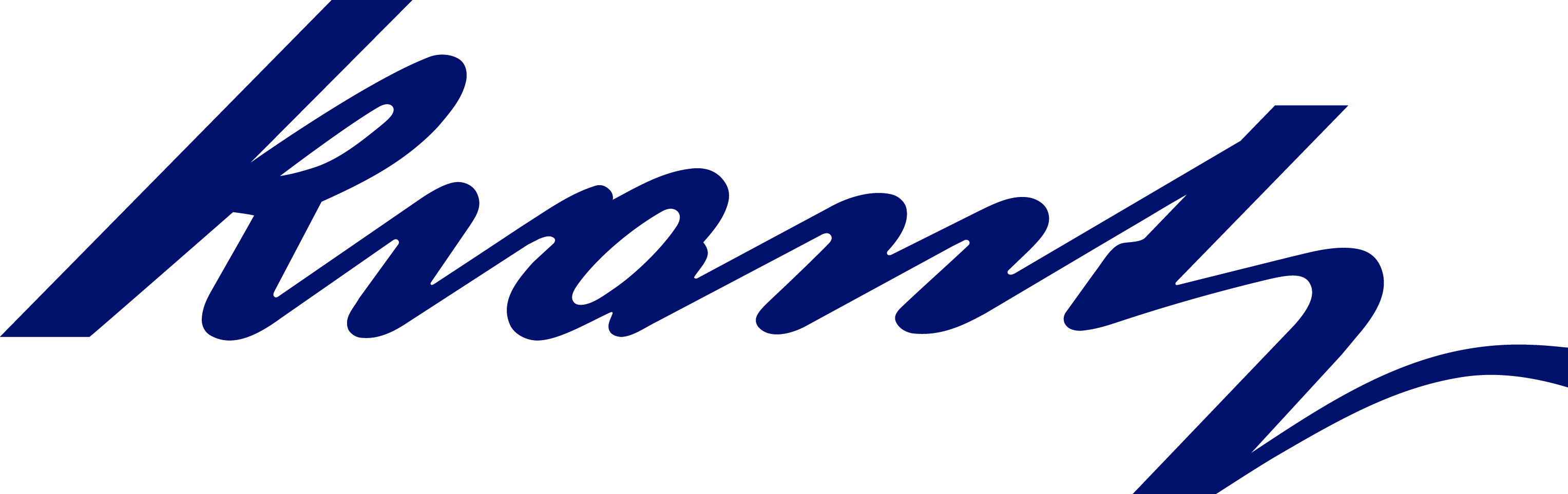 Schwebstoff-Filtergehäuse, Typ GSDas Schwebstoff-Filtergehäuse, Typ GS zur Aufnahme von Schwebstoff-FilterzellenDas Filtergehäuse kann einzeln oder in Kombination mit weiteren Gehäusen, z. B. für Vorfilter, Sorptionsfilter usw., verwendet werden. Zur Filterung größerer Volumenströme können mehrere Filtereinheiten zu beliebig großen Filterbänken zusammengebaut werdenDie Verbindung erfolgt durch gasdichtes Rohrstecksystem an der Gehäuseober- und Gehäuseunterseite. Dieses erlaubt den direkten Einbau einzelner oder mehrerer Gehäuse hintereinander in runde RohrleitungssystemeDie Durchströmrichtung – „von oben nach unten“ oder „von unten nach oben“ – kann beliebig gewählt werdenDer Ein- bzw. Aufbau geschieht durch:
– Aufstecken auf statisch fixierte Rohrleitungen,
– Befestigung an lieferbaren Wandkonsolen
– Aufstellen auf lieferbare FußgestelleRohrsystem ausgelegt zur Anbindung eines Spannringsystems für Bördeldichtungen, z. B. System Jacob, DN 300Optional: Angeschweißter Lüftungsflansch gemäß DIN EN 12220, DN 300, auf Anfrage lieferbarAusführungDie Einzelteile des Filtergehäuses, Typ GS werden aus Edelstahl (Werkstoff-Nr. 1.4301) gefertigt und gasdicht zusammengefügt. Jedes Gehäuse unterliegt einer werksseitigen, gründlichen FertigungskontrolleDas Gehäuse für das Schwebstofffilter ist mit einer Anpressvorrichtung für die Filterzelle ausgerüstet. Diese besteht aus zwei unabhängig voneinander, seitlich im Gehäuse angeordneten, balancierenden Zellen-Aufnahmerahmen mit von außen zu betätigenden Anpressschrauben . Die Übertragung der Anpresskraft auf die Aufnahmerahmen erfolgt federnd. Dadurch werden Elastizitätsverluste der Filterdichtung sowie eventuelle Fertigungstoleranzen in der Zellenhöhe selbsttätig ausgeglichenDie Gehäusedurchführung für die Anpressschrauben werden mit Kunststoffkappen gasdicht verschlossenDie Schwebstoff-Filterzelle wird absolut gasdicht in das Gehäuse eingesetzt. Der Dichtrahmen für die Filterzelle besitzt eine umlaufende Prüfrille (nach DIN 1946, Teil 4). Ein angeschlossenes und nach außen geführtes Prüfröhrchen ermöglicht den Anschluss eines Dichtsitzprüfgerätes für die Kontrolle des gasdichten FiltersitzesZur Überwachung des Filterwiderstandes sind roh- und reinluftseitig Messstutzen für den Anschluss von Druckdifferenz-Messgeräten vorhandenDas Gehäuse für eine Vorfilterzelle entspricht in Art und Ausführung dem des Schwebstofffilters, jedoch ist anstelle einer Anpressvorrichtung für die Filterzelle eine fest eingesetzte Blattfeder integriertFür den kontaminationsfreien Wechsel der Filterzellen (bei Filterung schädlicher Luftströme unerlässlich) kann an der Gehäuseöffnung ein Sackbord gasdicht angeschlossen werden. Dieser besitzt zwei umlaufende Dichtrillen für die Befestigung eines Wartungssackes mit Hilfe von HohlschnurringenDer gasdichte Abschluss der Filtereinführöffnung erfolgt durch einen Gehäusedeckel mit umlaufender Dichtung und Anpressschrauben mit Sterngriffen. Der Gehäusedeckel schützt Sackbord und Wartungssack. Technische DatenVorfilter		Abmessung: 610 x 610 x 50 mm	Gehäusehöhe H: 348 mmNennvolumenstrom pro Gehäuse: 1 800 m3/hMax. Volumenstrom pro Gehäuse1): 2 200 m3/hGewicht ohne Filterzellen (ca.):	20 kg
Abmessung: 610 x 610 x 150 mm	Gehäusehöhe H: 443 mmNennvolumenstrom pro Gehäuse: 1 800 m3/hMax. Volumenstrom pro Gehäuse1): 2 200 m3/hGewicht ohne Filterzellen (ca.):	24 kgSchwebstofffilterAbmessung: 610 x 610 x 150 mm	Gehäusehöhe H: 473 mmNennvolumenstrom pro Gehäuse: 1 000m3/hMax. Volumenstrom pro Gehäuse1): 1 200 m3/hGewicht ohne Filterzellen (ca.):	26 kg
Abmessung: 610 x 610 x 292 mm	Gehäusehöhe H: 615 mmNennvolumenstrom pro Gehäuse: 1 800 m3/hMax. Volumenstrom pro Gehäuse1): 2 200 m3/hGewicht ohne Filterzellen (ca.):	32 kg1)Je nach Leistung der gewählten Filterzelle. Es gelten die Angaben der Filterhersteller. Filtergehäuse für größere Volumenströme als 2 200 m³/h auf Anfrage!Technische Änderungen vorbehalten.Krantz GmbHUersfeld 24, 52072 Aachen, DeutschlandTel.: +49 241 434-1Fax: +49 241 434-500info.filter@krantz.de | www.krantz.de